Nagrada za europsku poduzetničku regiju 2020.Kako se prijaviti?Što je EER?Nagrada za europsku poduzetničku regiju (EER) inicijativa je Odbora regija kojom se prepoznaju i nagrađuju regije i gradovi EU-a s izvanrednim, na budućnost usmjerenim strategijama za poduzetništvo, bez obzira na njihovu veličinu, bogatstvo ili posebne sposobnosti. Teritorijima čije su političke strategije najviše uvjerljive, vidljive, napredne i obećavajuće dodjeljuje se oznaka „Europska poduzetnička regija“ (EER) za određenu godinu.Ta inicijativa ima dva cilja:doprinijeti provedbi Akta o malom poduzetništvu (SBA) u partnerstvuukazati na najbolju primjenu EU-ovih i drugih javnih fondova, usmjerenu na razvoj politike o poduzetništvu unutar regije.Inicijativom EER Odbor regija (OR) doprinosi integraciji načela SBA-a na regionalnoj i lokalnoj razini. Oznaka Europske poduzetničke regije prilika je za lokalne i regionalne aktere da ukažu na ključnu ulogu malih i srednjih poduzeća u jačanju otpornosti gospodarstva. Usmjeravanjem njihovog potencijala na postizanje rasta i stvaranje radnih mjesta, oznaka EER omogućuje regijama EU-a da ostvare napredak u gospodarskom oporavku.Projekt Europske poduzetničke regije slijedi pristup višerazinskog upravljanja, promicanjem regionalnih zajednica EER-a u kojima su zastupljeni kako regionalni tako i lokalni akteri. EER snažno potiče tvorce politika i dionike da zajedno razvijaju strategije za provedbu načela SBA-e kao što su „stvoriti okruženje u kojem se poduzetnici mogu razvijati“, „počnimo od malih“, „osigurati da javna uprava odgovara na potrebe MSP-a“ te „podupirati MSP-e kako bi imali koristi od širenja tržišta“. EER tako pospješuje stvaranje poduzetničkih, dinamičnih i ekoloških regija diljem Europe.Do sada je oznaku EER dobilo 27 europskih teritorija:2011.: Brandenburg (Njemačka), okrug Kerry (Irska) i autonomna zajednica Murcia (Španjolska)2012.: Katalonija (Španjolska), Helsinki-Uusimaa (Finska) i Trnava (Slovačka)2013.: Nord-Pas de Calais (Francuska), Južna Danska i Štajerska (Austrija)2014.: Flandrija (Belgija), Marke (Italija) i Sjeverni Brabant (Nizozemska)2015.: Lisabon (Portugal), Sjeverna Irska (Ujedinjena Kraljevina) i autonomna zajednica Valencija (Španjolska)2016.: Glasgow (Ujedinjena Kraljevina), Lombardija (Italija) i Malopoljsko vojvodstvo (Poljska)2017.: Estremadura (Španjolska), Donja Austrija (Austrija), Zapadna Grčka (Grčka)2018.: Središnja Makedonija (Grčka), Île-de-France (Francuska) i Sjeverna i zapadna regija (Irska).2019.: Asturija (Španjolska), Gelderland (Nizozemska), Tesalija (Grčka)Oznaku EER osmislio je Odbor regija u partnerstvu s Europskom komisijom, uz podršku Europskog parlamenta, Europskog gospodarskog i socijalnog odbora i dionika na razini EU-a poput Europskog udruženja obrtnika, malih i srednjih poduzetnika (UEAPME), Udruženja europskih komora (Eurochambers) i institucije Socijalna ekonomija Europe (Social Economy Europe).Odbor regija objavio je 19. studenog 2018. poziv za podnošenje prijava za EER 2020. Rok za podnošenje prijava je 27. ožujka 2019.Kako se prijaviti?Podnesite prijavu koja sadrži sljedeće: obrazac za prijavu koji sadrži podatke o teritoriju koji se prijavljuje, opis njegove političke vizije kao i predviđenog upravnog mehanizma kojim će se osigurati učinkovita provedba mjera EER-a, te plan djelovanja i komunikacijski planizjavu o političkoj predanosti iz koje je vidljivo da strategiju EER-a određenog teritorija podržava njegovo političko vodstvo (npr. regionalna skupština, regionalna vlada ili neko drugo ovlašteno političko tijelo).Obrazac možete preuzeti s internetske stranice EER-a: https://cor.europa.eu/en/engage/Pages/european-entrepreneurial-region.aspx Kriteriji za ocjenjivanjePrijave će se ocjenjivati u skladu sa sljedećim kriterijima: Politička vizija i predanostPrijavom se iskazuje k budućnosti usmjerena politička vizija za provedbu Akta o malom poduzetništvu za Europu na svom teritoriju, uz stavljanje naglaska, gdje je to prikladno, na tekuće prioritete SBA-e i načela povezanih političkih inicijativa, poput Akcijskog plana za poduzetništvo 2020., Zelenog akcijskog plana za mala i srednja poduzeća te inicijative za novoosnovana i rastuća poduzeća.Prijava se temelji na objektivnoj ocjeni prednosti i nedostataka teritorija (analizi SWOT) i njegovim izravnim ovlastima u pogledu deset načela SBA-e. Članovi žirija uzimaju u obzir kontekst i jedinstveno polazište svakog kandidata.Politička vizija pokazuje jasnu dodanu vrijednost nagrade EER za određeni teritorij, među ostalim i za njegovo samostalno kreiranje politika.Teritorijalni ciljevi EER-a uklopljeni su u strategiju regionalnog razvoja.Nadležna politička tijela pokazuju snažnu i vjerodostojnu predanost provedbi strategije EER-a na dotičnom teritoriju.Višerazinsko upravljanje, partnerstvo i suradnjaStrategija EER-a priprema se i provodi slijedeći pristup višerazinskog upravljanja koji uključuje niže razine (općine itd.) te, po mogućnosti, nacionalnu razinu.U osmišljavanje i provedbu strategije EER-a uključen je širok raspon odgovarajućih čimbenika, uključujući gospodarske i socijalne partnere, obrazovne i istraživačke ustanove te civilno društvo.Iskazana je volja za razmjenu dobrih praksa s drugim regijama i razvoj posebnih inicijativa za suradnju s drugim regijama EER-a.UručenjeStrategija uključuje konkretne mjere za provedbu načela SBA-e za koje je teritorij nadležan putem programa EER, a ne objedinjuje tek postojeće politike.Provedba mjera EER-a slijedi načela dobrog upravljanja i uključuje učinkovite mehanizme za praćenje i daljnje postupanje.Predviđeni su pokazatelji prema kojima se može mjeriti napredovanje u provedbi.Prijava uključuje mjere za osiguranje najbolje uporabe europskih strukturnih i investicijskih fondova i drugog financiranja iz javnih izvora.Prijava pokazuje kako će mjere EER-a biti održive nakon godine EER-a.Predviđene mjere uzimaju u obzir gdje je god moguće društvene, ekološke i inovativne dimenzije politike MSP-a, kao i one koje pospješuju trajan rast.KomunikacijaPrijava uključuje ambiciozan i uvjerljiv komunikacijski plan s posebnim mjerama na najvišoj razini usmjerenim na sve ključne ciljne skupine (uključujući MSP-e i druge odgovarajuće čimbenike).Oznaka EER koristit će se da se obznani politika tog teritorija na samom teritoriju i na razini EU-a.Predviđene komunikacijske mjere pospješit će vidljivost EU-a i OR-a.Tko se može prijaviti?Oznaka je dostupna svim teritorijima EU-a ispod razine države članice koji imaju ovlasti na političkoj razini i mogu provesti cjelokupnu poduzetničku viziju, bez obzira na svoju veličinu, bogatstvo ili osobite ovlasti. Nije važno ima li neki teritorij zakonodavne ovlasti ili ih nema. Žiri EER-a u obzir će uzeti proračun svakog kandidata, osobite strukturne ili teritorijalne izazove i gospodarsko polazište. Oznaka je dostupna kako teritorijima koji su već uspješni, tako i onima koji su, iako trenutačno zaostaju, predani provedbi promjena neophodnih za razvoj svog poduzetničkog potencijala.Regije se određuju u najširem smislu, uključujući zajednice, samostalne zajednice, departmane, zemlje, oblasti, županije, metropolska područja, velegradove, kao i prekogranične teritorije s pravnom osobnošću poput EGTC-a i euroregija. Kako bi bio prihvatljiv, kandidat mora imati neophodnu političku ovlast za provedbu sveobuhvatne strategije usmjerene na uključivanje nekih ili svih načela SBA-e. Na prijavu se posebno potiču gradovi i prekogranične regije.Vremenski rasporedMolimo vas da prijavu za oznaku EER 2020., zajedno s pisanom izjavom o političkoj predanosti, podnesete elektroničkom poštom na: eer-cdr@cor.europa.euRok za prijavu: srijeda, 27. ožujka 2019.Više informacija:	https://cor.europa.eu/en/engage/Pages/european-entrepreneurial-region.aspx eer-cdr@cor.europa.eu___________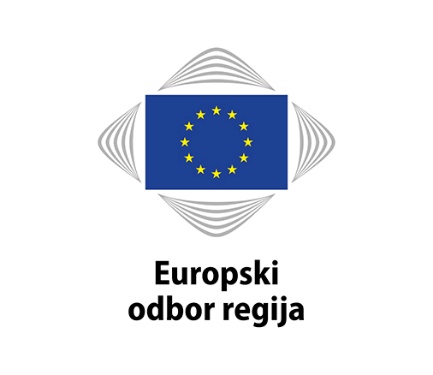 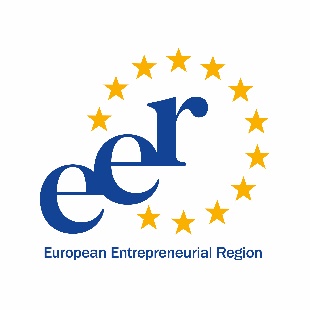 19. studenog 2018.:Objava poziva za podnošenje prijava za EER 2020.27. ožujka 2019.:Rok za podnošenje prijava25. – 26. lipnja 2018.Svečana dodjela nagrade EER 2020.